Poradnia Psychologiczno-Pedagogiczna Nr 7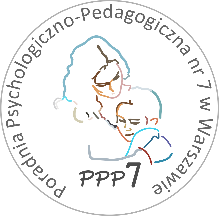 02-524 Warszawa, ul. Narbutta 65/71,  tel. 0 22 849 99 98, 0 22 849 98 03www.ppp7.pl , poradnia@ppp7.pl INTEGRACJA SENSORYCZNA - terapia i diagnoza (dzieci z orzeczeniem)Integracja sensoryczna jest procesem neurologicznym dzięki któremu otrzymujemy zdolność do odczuwania, rozumienia i organizowania informacji płynących z otoczenia i z własnego organizmu. Jeżeli mózg odbiera informacje sensoryczne, prawidłowo je porządkuje i przetwarza, reakcją organizmu jest odpowiednie dostosowanie się do otoczenia.  Mówiąc o zaburzeniach SI mówimy o nieprawidłowościach rozwojowych, które w poważnym stopniu wpływają i zakłócają życie dziecka i jego rodziny.Terapia opiera się na diagnozie i programie indywidualnym ułożonym przez wykwalifikowanego terapeutę. Terapia nie jest metodą rehabilitacyjną, a wspomagającą wszechstronny rozwój dziecka. Jest procesem, który wymaga systematyczności. termin zajęć: 	          ustalany indywidualnie przez terapeutę   osoby prowadzące:          Małgorzata Danielczuk                                           Karolina Bucholc - Chęcielewska				 Alicja Rembelska                                           Beata NowickaKwalifikacji dzieci do  terapii dokonuje zespół terapeutów SI na       postawie zaleceń zwartych w orzeczeniu.Terapia SI prowadzona jest dla dzieci przedszkolnych i szkolnych (do 9 roku życia), korzystających z placówek w rejonie PPP 7 i nie objętych terapią SI w ramach realizacji zaleceń z orzeczenia w innej placówce.Zajęcia odbywają się jeden raz w tygodniu i trwają rok szkolny (o terminie zakończenia terapii decyduje terapeuta).